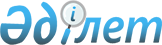 О внесении дополнения в постановление Правительства Республики Казахстан от 29 июля 2020 года № 475 "О мерах по сокращению расходов в субъектах квазигосударственного сектора"
					
			С истёкшим сроком
			
			
		
					Постановление Правительства Республики Казахстан от 16 марта 2023 года № 221. Действовало до 01.07.2023 постановлением Правительства Республики Казахстан от 16 марта 2023 года № 221.
      Сноска. Действовало до 01.07.2023 в соответствии п. 2 настоящего постановления.
      Примечание ИЗПИ!
      Порядок введения в действия см. п. 2  
      Правительство Республики Казахстан ПОСТАНОВЛЯЕТ:
      1. Внести в постановление Правительства Республики Казахстан от 29 июля 2020 года № 475 "О мерах по сокращению расходов в субъектах квазигосударственного сектора" следующее дополнение:
      для служебного пользования.
      2. Настоящее постановление вводится в действие со дня его подписания и действует до 1 июля 2023 года.
					© 2012. РГП на ПХВ «Институт законодательства и правовой информации Республики Казахстан» Министерства юстиции Республики Казахстан
				
      Премьер-МинистрРеспублики Казахстан

А. Смаилов
